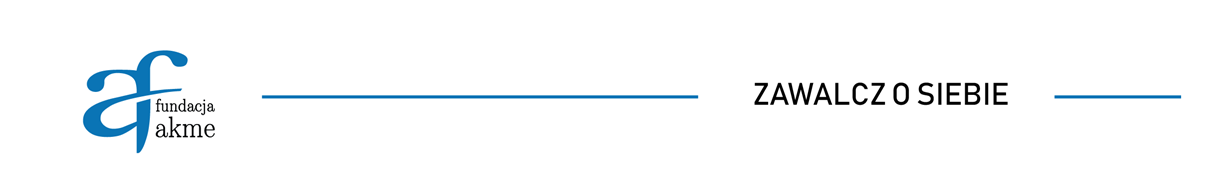 HARMONOGRAM REALIZACJI ZADAŃ MERYTORYCZNYCHNazwa beneficjenta: Fundacja AKMENr projektu: RPLD.09.01.01-10-B064/19 Forma wsparciaTermin realizacjiLiczba uczestników/czekMiejsce realizacjiIndywidualne Doradztwo zawodowe w ramach IŚR14.05.2021 r.Godz. 8:00 - 14:0015:00 – 18:0017.05.2021 r.Godz. 8:00 – 14:0015:00 - 18:0018.05.2021 r.Godz. 8:00 – 11:0028.05.2021 r.8:00 - 11:008 osóbOrla 23/3 ŁódźIndywidualne Spotkania z Psychologiem w ramach IŚR12.05.2021 r. Godz. 8:00 – 12:0013.05.2021 r.Godz. 8:00 – 14:0015:00 19:0028.05.2021 r.Godz. 14:00 – 16:008 osóbOrla 23/3 ŁódźTreningi Kompetencji Społecznych13,14,15,17,18,19.05.2021 r.Godz. 8:00 – 13:00          13:30 – 18:3031.05. – 07.06.2021 r.Godz. 8:00 – 13:00          13:30 – 18:3025 osóbOrla 23/3 ŁódźIndywidualne poradnictwo zawodowe06.05.2021 r.Godz. 8:00 – 14:0015:00 – 18:0007.05.2021 r.Godz. 8:00 – 14:0015:00 18:0008.05.2021 r.Godz. 8:00 – 14:0015:00 – 18:0010.05.2021 r.Godz. 8:00 – 14:0015:00 – 18:0019.05.2021 r.Godz. 15:00 – 19:0020.05.2021 r.Godz. 8:00 – 14:0015:00 – 19:0024.05.2021 r.Godz. 12:00 – 14:0015:00 – 19:0025.05.2021 r.Godz. 8:00 – 14:0015:00 17:0026.05.2021 r.Godz. 8:00 – 14:0015:00 – 17:0018:00 – 20:0027.05.2021 r.Godz. 8:00 – 12:00 29.05.2021 r.Godz. 12:00 – 14:008 osób6 osóbOrla 23/3 ŁódźIndywidualne poradnictwo psychologiczne17.05.2021 r.Godz. 8:00 – 14:0015:00 19:0019.05.2021 r.Godz. 12:00 – 14:0015:00 – 19:0020.05.2021 r. Godz.14:00 – 16:0022.05.2021 r.Godz. 14:00 – 16:0024.05.2021 r.Godz. 14:00 – 16:0029.05.2021 r.Godz. 14:00 – 16:0031.05.2021 r.Godz. 14:00 – 16:008 osóbOrla 23/3 ŁódźIndywidualne poradnictwo prawne i obywatelskie21.05.2021 r.Godz. 8:00 – 14:0015:00 – 17:0022.05.2021 r. Godz. 8:00 – 14:0015:00 19:0028.05.2021 r. Godz. 8:00 – 12:0029.05.2021 r.Godz. 16:00 – 18:004,5.05.2021 r.Godz. 8:00 – 14:0015:00 – 18:00           8 osób          6 osóbOrla 23/3 ŁódźSzkolenia zawodowe24.05.2021 –03.06.2021Godz.7:30 – 14:0015 osóbOrla 23/3 Łódź